ПРОЕКТО  передаче полномочийВ соответствии с Бюджетным Кодексом Российской Федерации, подпунктом 5 части 1 статьи 17 Федерального закона от 06.10.2003 № 131-ФЗ «Об общих принципах организации местного самоуправления в Российской Федерации», руководствуясь Уставом Мариинско-Посадского городского поселения Мариинско-Посадского района Чувашской Республики, Собрание депутатов Мариинско-Посадского городского поселения Мариинско-Посадского района Чувашской Республики РЕШИЛО: 1. Одобрить проект Соглашения «О делегировании полномочий по финансированию организации и проведения выборов в Мариинско-Посадском городском поселении Мариинско-Посадского района Чувашской Республики на уровень Мариинско-Посадского муниципального района Чувашской Республики» (Приложение № 1). 2. Администрации Мариинско-Посадского городского поселения Мариинско-Посадского района Чувашской Республики заключить Соглашение с администрацией Мариинско-Посадского района Чувашской Республики о передаче ей осуществления части своих полномочий, согласно пункта 1 настоящего Решения. 3. Настоящее решение подлежит официальному опубликованию в муниципальной газете «Посадский Вестник» и на официальном сайте Мариинско-Посадского городского поселения Мариинско-Посадского района Чувашской Республики. Председатель Собрания депутатов Мариинско-Посадского городского поселения                             А.В. БудниковПриложение №1 к решению Собрания депутатов Мариинско-Посадского городского поселения Мариинско-Посадского района Чувашской Республики от  21 августа 2020 г. № С-76/03 Соглашение о делегировании полномочий по финансированию организации и проведения выборов в Мариинско-Посадском городском поселении Мариинско-Посадского района Чувашской Республики на уровень Мариинско-Посадского муниципального района Чувашской Республики г. Мариинский Посад                                                                    _____ 2020 годАдминистрация Мариинско-Посадского городского поселения Мариинско-Посадского района Чувашской Республики, в лице главы администрации Мариинско-Посадского городского поселения Чувашской Республики Гладковой Надежды Борисовны, действующей на основании Устава Мариинско-Посадского городского поселения Мариинско-Посадского района Чувашской Республики, с одной стороны, и Администрация Мариинско-Посадского района Чувашской Республики, в лице исполняющего обязанности главы администрации Мариинско-Посадского района Чувашской Республики Мустаева Владимира Николаевича, действующего на основании Устава Мариинско-Посадского района Чувашской Республики, с другой стороны, вместе именуемые «Стороны», в соответствии с Федеральным Законом от 06.10.2003 № 131-Ф3 «Об общих принципах организации местного самоуправления в Российской Федерации» заключили настоящее Соглашение о нижеследующем: 1. Предмет соглашения 1.1 Предметом настоящего соглашения является делегирование Администрации Мариинско-Посадского района Чувашской Республики и осуществление ей части полномочий Мариинско-Посадского городского поселения Мариинско-Посадского района Чувашской Республики по решению вопросов местного значения, установленных федеральным законодательством: - по финансированию организации и проведения выборов депутатов представительного органа Мариинско-Посадского городского поселения Мариинско-Посадского района Чувашской Республики. 2. Финансовое обеспечение реализации соглашения 2.1. Финансовое обеспечение выполнения администрацией Мариинско-Посадского района Чувашской Республики полномочий по решению вопросов местного значения, указанных в разделе 1 настоящего Соглашения, осуществляется за счёт иных межбюджетных трансфертов, передаваемых бюджету Мариинско-Посадского района Чувашской Республики из бюджета Мариинско-Посадского городского поселения Мариинско-Посадского района Чувашской Республики в сумме 357 500,00 (триста пятьдесят семь тысяч пятьсот) рублей в срок не позднее 25 декабря 2020 г.2.2. Формирование, перечисление и учёт предоставляемых из бюджета Мариинско-Посадского городского поселения Мариинско-Посадского района Чувашской Республики в бюджет Мариинско-Посадского района Чувашской Республики иных межбюджетных трансфертов на реализацию полномочий, указанных в разделе 1 настоящего Соглашения, осуществляется в соответствии с бюджетным законодательством Российской Федерации по КБК_____________________________________. 3. Права и обязанности сторон 3.1. Администрация Мариинско-Посадского городского поселения Мариинско-Посадского района Чувашской Республики: 3.1.1. Перечисляет Администрации Мариинско-Посадского района Чувашской Республики финансовые средства в виде иных межбюджетных трансфертов, предназначенных для исполнения переданных по настоящему Соглашению полномочий, в размере и порядке, установленных разделом 2 настоящего Соглашения. 3.1.2. Осуществляет контроль за исполнением Администрацией Мариинско-Посадского района Чувашской Республики переданных ей полномочий, а также за целевым использованием финансовых средств, представленных на эти цели. 3.2. Администрация Мариинско-Посадского района Чувашской Республики: 3.2.1. Осуществляет переданные ей Администрацией Мариинско-Посадского городского поселения Мариинско-Посадского района Чувашской Республики полномочия в соответствии с разделом 1 настоящего Соглашения и действующим законодательством Российской Федерации в пределах перечисленных Мариинско-Посадским городским поселением Мариинско-Посадского района Чувашской Республики на эти цели финансовых средств. 3.2.2. Администрация Мариинско-Посадского района Чувашской Республики самостоятельно выбирает формы и методы при осуществлении переданных полномочий и имеет право дополнительно использовать собственные материальные ресурсы и финансовые средства для осуществления переданных полномочий в случаях и порядке, предусмотренных Уставом Мариинско-Посадского района Чувашской Республики. 4. Ответственность сторон 4.1. Установление фактов ненадлежащего осуществление обязанностей каждой из сторон Соглашения может служить основанием для одностороннего расторжения данного Соглашения. Расторжение Соглашения влечёт за собой возврат перечисленных иных межбюджетных трансфертов за вычетом фактических расходов, подтвержденных документально. Расторжение настоящего Соглашения производится в месячный срок с момента подписания Соглашения о расторжении или получения письменного уведомления о расторжении Соглашения. 4.2. Возврат финансовых средств, перечисленных в бюджет Мариинско-Посадского муниципального района Чувашской Республики для осуществления переданных полномочий, производится в бюджет Мариинско-Посадского городского поселения Мариинско-Посадского района Чувашской Республики.5. Срок действия, основания и порядок прекращения действия Соглашения5.1. Настоящее Соглашение вступает в силу с момента его подписания. 5.2. Действие настоящего Соглашения может быть прекращено досрочно: а) по соглашению сторон; б) в одностороннем порядке в случае: - изменения действующего законодательства Российской Федерации (или законодательства Чувашской Республики); - неисполнения или ненадлежащего исполнения одной из сторон своих обязательств в соответствии с настоящим Соглашением;5.3. Уведомление о расторжении настоящего Соглашения в одностороннем порядке направляется второй стороне не менее чем за 1 месяц. 6. Заключительные положения 6.1. Настоящее Соглашение составлено в двух экземплярах, имеющих одинаковую юридическую силу, по одному для каждой из Сторон. 6.2. Внесение изменений и дополнений в настоящее Соглашение осуществляется путём подписания Сторонами дополнительных Соглашений. 6.3. По вопросам, не урегулированным настоящим Соглашением, Стороны руководствуются действующим законодательством. 6.4. Споры, связанные с исполнением настоящего Соглашения, разрешаются путём проведения переговоров. __________                                    __________                              Чаваш РеспубликинчиСĕнтĕрвăрри хулинхутлĕхĕн депутачĕсенпухĕвĕЙ Ы Ш Ă Н У                       №Сĕнтĕрвăрри  хулиЧувашская  РеспубликаСобрание депутатовМариинско-Посадскогогородского поселенияРЕШЕНИЕ№г. Мариинский ПосадИ.о. главы администрацииМариинско-Посадского района_______________     В.Н. МустаевГлава администрации Мариинско-Посадского  городского поселения ______________     Н.Б. Гладкова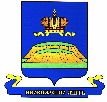 